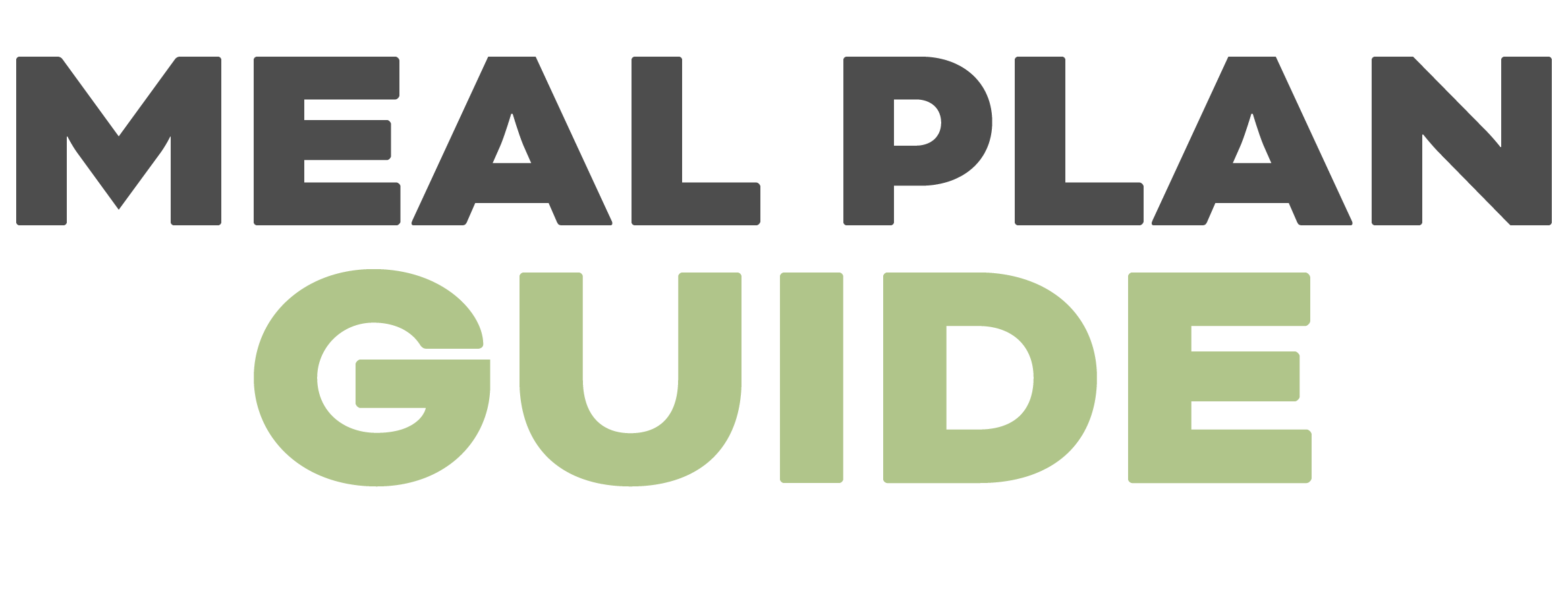 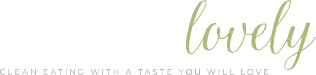 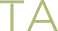 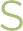 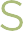 DINNERMEALINGREDIENTS NEEDEDMONChicken parmesan with zucchini noodlesTUESSheet pan salmon + asparagus, cauliflower riceWEDSGreek chicken thighs, roasted artichoke hearts, cauli riceTHURSSheet pan jerk chicken with lime aioli, brussels sprouts, cauli riceFRITri tip arugula saladSATMexican turkey burgers with zucchini friesSUNFish tacos with spicy mexican coleslawLUNCHMEALINGREDIENTS NEEDEDMONBuffalo turkey meatball lettuce wraps meal prepTUESBuffalo turkey meatball lettuce wraps meal prepWEDSBuffalo turkey meatball lettuce wraps meal prepTHURSBuffalo turkey meatball lettuce wraps meal prepFRIBuffalo turkey meatball lettuce wraps meal prepSATLeftover tri tip arugula saladSUNLeftover Mexican turkey burgersBREAKFASTMEALINGREDIENTS NEEDEDMONEggs, bacon, avocado, summer tomatoesTUESEggs, bacon, avocado, summer tomatoesWEDSEggs, bacon, avocado, summer tomatoesTHURSEggs, bacon, avocado, summer tomatoesFRIEggs, bacon, avocado, summer tomatoesSATEggs, bacon, avocado, summer tomatoesSUNEggs, bacon, avocado, summer tomatoesVEGGIESFRUITSNACKSDRINKSKID FOODOTHER